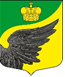 Фёдоровское городское поселениеТосненского муниципального района Ленинградской областиАдминистрацияПостановление24.04.2024  №_ 279  Об определении гарантирующей организации в сфере водоснабженияна территории Фёдоровского городского поселения Тосненского муниципального района Ленинградской областиВ соответствии с Федеральным законом от 07.12.2011 № 416-ФЗ "О водоснабжении водоотведении", Федеральным законом от 06.10.2023 № 131-ФЗ "Об общих принципах организации местного самоуправления в Российской Федерации",постановлением администрации Фёдоровского городского поселения Тосненского муниципального района Ленинградской области от 12.02.2024 № 98 «Об утверждении схемы водоснабжения и водоотведения муниципального образования Федоровское городское поселение Тосненского района Ленинградской областина 2024-2046 годы», в целях организации надлежащего и бесперебойного централизованного водоснабжения на территории Фёдоровского городского поселения, принимая во внимание отсутствие заявок от иных ресурсоснабжающих организаций на присвоение им статуса единой водоснабжающей организации и учитывая, что основной водоснабжающей организацией Федоровского городского поселения Тосненского муниципального района Ленинградской области является Федоровское муниципальное унитарное предприятие ЖКХ, инженерных коммуникаций и благоустройства (Федоровское МУП ЖКХ), осуществляющее водоснабжение более 70% населения и объектов социальной сферы поселения, в хозяйственном ведении которой находятся источники водоснабжения  поселения с сетями, и отвечающей установленным критериями определения единой водоснабжающей организации,администрация Фёдоровского городского поселения Тосненского муниципального района Ленинградской областиПОСТАНОВЛЯЕТ:Определить в качестве гарантирующей организации, осуществляющей деятельность по водоснабжениюна территории Фёдоровского городского поселения Тосненского муниципального района Ленинградской областиФедоровское МУП ЖКХ  ИНН 4716025317; ОГРН 1064716012240.Обеспечить официальное опубликование (обнародование) настоящего постановления.Постановление от 20.09.2018 г. № 406«Об определении единой ресурсоснабжающей организации по водоснабжению и водоотведению на территории  Федоровского городского поселения Тосненского района Ленинградской области» считать утратившим силу.Контроль за исполнением постановления возложить на первого заместителя главы администрации Фёдоровского городского поселения Тосненского муниципальногорайона Ленинградской области - Ю.И. Додонову.Главаадминистрации                                     М.И.НосовИсп. Додонова Ю.ИТ. 8(813-61)65-323